“Confidence Gap” Annotation Exercise: Total Score ________/20Annotation Score - 10 “Confidence Gap” Annotation Exercise: Total Score ________/20Annotation Score - 10 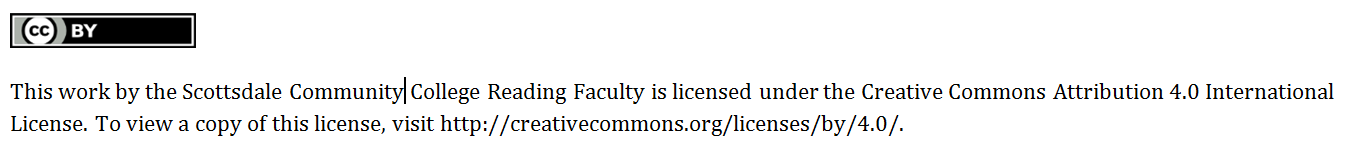 ArticleScoreOutstanding90-100% 18-20Satisfactory80-89% 16-17Emerging70-79% 14-15Unsatisfactory60-69% 12-13Incomplete		<60%/11AnnotationScore: ___/20Key elements  highlighted and labeled including main idea, supporting ideas/reasons,supporting facts and other evidence, headings, terms, and questions as noted in the packet list. Work reflects engaged effort, critical thinking, and CLOSE, ACCURATEREADING.Article is highlighted and labeled (annotated) thoroughly with a high degree of accuracy, with adequate effort and evidence of close reading. Contains additional annotations from packet guideline list.Article is highlighted and annotated and the work shows some effortful engagement, but lacks completeness and accuracy.Contains some annotations from packet guideline list. Article is incompletely highlighted and labeled, does not reflect effortful engagement, and lacks in completeness and accuracy.Contains few annotations from packet guideline list.Article contains some highlighting and labeling, but the work is incomplete and does not reflect CLOSE, ACCURATE READING.Contains few or no annotations from packet guideline list.ArticleScoreOutstanding90-100% 18-20Satisfactory80-89% 16-17Emerging70-79% 14-15Unsatisfactory60-69% 12-13Incomplete		<60%/11AnnotationScore: ___/20Key elements  highlighted and labeled including main idea, supporting ideas/reasons,supporting facts and other evidence, headings, terms, and questions as noted in the packet list. Work reflects engaged effort, critical thinking, and CLOSE, ACCURATEREADING.Article is highlighted and labeled (annotated) thoroughly with a high degree of accuracy, with adequate effort and evidence of close reading. Contains additional annotations from packet guideline list.Article is highlighted and annotated and the work shows some effortful engagement, but lacks completeness and accuracy.Contains some annotations from packet guideline list. Article is incompletely highlighted and labeled, does not reflect effortful engagement, and lacks in completeness and accuracy.Contains few annotations from packet guideline list.Article contains some highlighting and labeling, but the work is incomplete and does not reflect CLOSE, ACCURATE READING.Contains few or no annotations from packet guideline list.